Муниципальное образование городской округ город Торжок Тверской областиТоржокская городская ДумаР Е Ш Е Н И Е18.02.2021												     № 29  О внесении изменений в решениегородского Собрания депутатов города Торжка от 30.09.2005 № 223	Руководствуясь статьей 387 Налогового кодекса Российской Федерации, Федеральным законом от 06.10.2003 № 131-ФЗ «Об общих принципах организации местного самоуправления в Российской Федерации», Уставом муниципального образования городской округ город Торжок Тверской области, Торжокская городская Дума решила:	1. Внести в решение городского Собрания депутатов города Торжка от 30.09.2005 № 223 "О земельном налоге" (в редакции решений Торжокской городской Думы от 02.11.2006 № 43, от 20.09.2007 № 104, от 13.03.2009 № 196 (в ред. от 27.01.2010 № 274), от 24.11.2010 № 1, от 29.08.2012 № 122 (в ред. от 04.10.2012 № 129, от 24.04.2013 № 169), от 25.11.2014 № 273, от 14.05.2015 № 304, от 25.08.2015 № 324, от 27.04.2016 № 29, от 24.11.2016 № 56, от 26.01.2017 № 72, от 24.10.2018 № 165, от 26.11.2019 № 232) следующие изменения:	1.1. в подпункте 1.1.2 пункта 1 слова «занятых гаражно-строительными кооперативами» заменить на «предназначенных для размещения гаражей».2. Настоящее Решение вступает в силу со дня его официального опубликования и распространяется на регулимруемые правоотношения, возникшие с 01.01.2021, подлежит размещению в свободном доступе на официальных сайтах администрации города Торжка и Торжокской городской Думы в информационно-телекоммуникационной сети «Интернет».Председатель Торжокской городской Думы   				    	С.А. ДорогушИ.о. Главы города Торжка					            	    Н.А. Волковская                     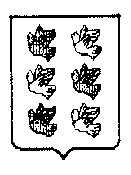 